World Autism Awareness Day 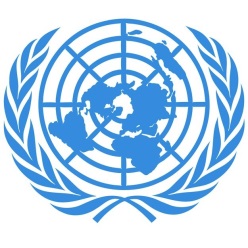 5 April 2015“Empowering Women and Girls with Autism”Social Media MessagingHASHTAGS#AutismDay2018#EmpowerAutisticWomen#EmpowerAutisticGirls
SAMPLE TWEETS/POSTSPrior to event (from now until 10 a.m. Thursday, 5 April)“Empowering Women and Girls with Autism” is the theme of Thursday’s World Autism Awareness Day observance @UN https://bit.ly/1pBCpkV #AutismDay2018 #EmpowerAutisticWomen #EmpowerAutisticGirls#AutismDay2018 @UN focuses on the importance of Empowering Women and Girls with Autism. @antonioguterres: “Women’s empowerment must reach all the world’s women and girls” https://bit.ly/1pBCpkV #EmpowerAutisticWomen #EmpowerAutisticGirlsAbleism, Sexism, Racism… Women and girls with autism face many forms of discrimination. Stand up for their rights #AutismDay2018 event @UN https://bit.ly/1pBCpkV #EmpowerAutisticWomen #EmpowerAutisticGirlsJoin us at 10 am on 5 April for #AutismDay2018 @UN https://bit.ly/1pBCpkV  #EmpowerAutisticWomen #EmpowerAutisticGirlsOn day of event (at 10 a.m., until 1 p.m.)Facebook:Happening now: Empowering Women and Girls with Autism event @UN HQ #AutismDay2018 #EmpowerAutisticWomen #EmpowerAutisticGirlsWatch live here: https://www.facebook.com/UNWebTV/videos/1903888379623370/Twitter:Happening now: Empowering Women and Girls with Autism event @UN HQ #AutismDay2018 #EmpowerAutisticWomen #EmpowerAutisticGirls Watch live here: http://unwebtv.live/autism-awareness-dayLINKS AND EMBED CODES FOR WEBCAST/STREAMUN Web TV website (http://webtv.un.org)Direct link: http://webtv.un.org/live-now/watch/autism-day/5701475060001Live embed code: <div style='display: block; position: relative; max-width: 480px; max-height: 270px'><div style='padding-top: 56.25%;'><iframe style='width: 100%; height: 100%; position: absolute; top: 0px; bottom: 0px; right: 0px; left: 0px;' src='//www.un.org/webcast/1362235914001/B1J3DDQJf_default/index.html?videoId=ref:ecosoc_en' allowfullscreen webkitallowfullscreen mozallowfullscreen frameborder='0'></iframe></div></div>Facebook Live: https://www.facebook.com/UNWebTV/videos/1903888379623370/Twitter Live: http://unwebtv.live/autism-awareness-dayMATERIALSUN Secretary-General’s WAAD message: http://www.un.org/en/events/autismday/sgmessage.shtmlPress release: to comeAfter the event, official UN photos will be available on the United Nations Photo site at: https://www.unmultimedia.org/photo/